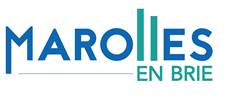 Protocole concernant l’organisation de la pause méridienneEncadrants : animateurs/ATSEM :Les encadrants s’engagent à ne pas venir travailler en cas d’apparition de symptômes évoquant un COVID-19 chez lui ou dans sa famille. Il devra contrôler sa température avant de se présenter sur son lieu de travail. En cas de symptôme ou de fièvre (37,8°c ou plus) l’encadrant ne devra pas se présenter sur son lieu de travail et devra en informer son responsable. Les encadrants doivent dès leur arrivée appliquer les gestes barrières. Ils doivent se laver les mains à leur arrivée, au moins 1 fois toutes les heures ou à chaque fois que cela est nécessaire, et avant de partir. Le port du masque est obligatoire à l’intérieur comme à l’extérieur.Les encadrants auront à disposition un kit comprenant gel hydroalcoolique, gants, lingettes désinfectantes, masques pour les enfants. Ce matériel sera utile pour le nettoyage des mains si besoin et/ou pour nettoyer une surface si besoin ou pour nettoyer du matériel.L’accueil des enfants en élémentaire : Le port du masque pour les enfants de plus de 6 ans est obligatoire.En concertation avec les directrices d’écoles, une organisation a été mise en place pour qu’aucune classe ne se croise. Il est prévu un encadrant par classe. Chaque classe a un ordre de passage avec un lavage des mains avant et après le repas.Sur l’école des Buissons 3 services sont organisés avec 1 classe par réfectoire. Le repas est servi sur un plateau.Durant le temps de repas, les tables sont écartées d’un mètre au moins.Les enfants déjeunent par 4 et doivent obligatoirement rester à la même table avec les mêmes camarades. Des changements seront envisagés entre chaque vacances.Le masque devra être dans une pochette en plastique.Les enfants n’ont pas le droit d’échanger leur repas.Avant et après le repas, les enfants ont une cour ou une salle attribuée. Entre chaque groupe la désinfection des surfaces est obligatoire.Sur l’école de la forêt3 services seront organisés. Pour chaque service, une classe déjeunera dans le réfectoire et 1 autre dans la classe.La désinfection et le lavage du sol sont prévus après le repas.Le repas est servi sur un plateau.Dans le réfectoire, les tables sont écartées d’un mètre au moins.Les enfants déjeunent par 4 et doivent obligatoirement rester à la même table avec les mêmes camarades. Des changements seront envisagés entre chaque vacances.Dans la classe, les enfants déjeunent par deux et toujours avec le même camaradeLe masque devra être dans une pochette en plastique.Les enfants n’ont pas le droit d’échanger leur repas.Avant et après le repas, les enfants ont une cour ou une salle attribuée. Entre chaque groupe la désinfection des surfaces est obligatoire.L’accueil des enfants en maternelle : Chaque classe a un ordre de passage avec lavage des mains avant et après le repas.2 services sont organisés avec deux classes par réfectoire. La distanciation physique n’étant pas obligatoire, les enfants peuvent déjeuner et changer de place régulièrement.Avant et après le repas, les enfants ont une cour ou une salle attribuée. Entre chaque groupe la désinfection des surfaces est obligatoire.Nettoyage et désinfection des locaux : Durant le temps de repas la désinfection aura lieu entre chaque classe.Les locaux sont aérés régulièrement. . Les salles seront désinfectées entre chaque passage de groupe ains que les sanitaires.